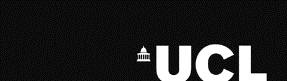 EXTENUATING CIRCUMSTANCES REQUEST FORMEXTENUATING CIRCUMSTANCES REQUEST FORMEXTENUATING CIRCUMSTANCES REQUEST FORMEXTENUATING CIRCUMSTANCES REQUEST FORMEXTENUATING CIRCUMSTANCES REQUEST FORMEXTENUATING CIRCUMSTANCES REQUEST FORMEXTENUATING CIRCUMSTANCES REQUEST FORMEXTENUATING CIRCUMSTANCES REQUEST FORMPlease read the Extenuating Circumstances regulations before completing this form.You will need to complete Parts 1 & 2 and ask an appropriate authority to complete Part 3.You should submit Parts 1, 2 & 3 and any separate documents as soon as possible and no later than one week after the circumstance has taken place to your home Department/ Faculty Office – please check your student handbook/ Moodle for details.Please keep a copy for your own records.Please read the Extenuating Circumstances regulations before completing this form.You will need to complete Parts 1 & 2 and ask an appropriate authority to complete Part 3.You should submit Parts 1, 2 & 3 and any separate documents as soon as possible and no later than one week after the circumstance has taken place to your home Department/ Faculty Office – please check your student handbook/ Moodle for details.Please keep a copy for your own records.Please read the Extenuating Circumstances regulations before completing this form.You will need to complete Parts 1 & 2 and ask an appropriate authority to complete Part 3.You should submit Parts 1, 2 & 3 and any separate documents as soon as possible and no later than one week after the circumstance has taken place to your home Department/ Faculty Office – please check your student handbook/ Moodle for details.Please keep a copy for your own records.Please read the Extenuating Circumstances regulations before completing this form.You will need to complete Parts 1 & 2 and ask an appropriate authority to complete Part 3.You should submit Parts 1, 2 & 3 and any separate documents as soon as possible and no later than one week after the circumstance has taken place to your home Department/ Faculty Office – please check your student handbook/ Moodle for details.Please keep a copy for your own records.Please read the Extenuating Circumstances regulations before completing this form.You will need to complete Parts 1 & 2 and ask an appropriate authority to complete Part 3.You should submit Parts 1, 2 & 3 and any separate documents as soon as possible and no later than one week after the circumstance has taken place to your home Department/ Faculty Office – please check your student handbook/ Moodle for details.Please keep a copy for your own records.Please read the Extenuating Circumstances regulations before completing this form.You will need to complete Parts 1 & 2 and ask an appropriate authority to complete Part 3.You should submit Parts 1, 2 & 3 and any separate documents as soon as possible and no later than one week after the circumstance has taken place to your home Department/ Faculty Office – please check your student handbook/ Moodle for details.Please keep a copy for your own records.Please read the Extenuating Circumstances regulations before completing this form.You will need to complete Parts 1 & 2 and ask an appropriate authority to complete Part 3.You should submit Parts 1, 2 & 3 and any separate documents as soon as possible and no later than one week after the circumstance has taken place to your home Department/ Faculty Office – please check your student handbook/ Moodle for details.Please keep a copy for your own records.Please read the Extenuating Circumstances regulations before completing this form.You will need to complete Parts 1 & 2 and ask an appropriate authority to complete Part 3.You should submit Parts 1, 2 & 3 and any separate documents as soon as possible and no later than one week after the circumstance has taken place to your home Department/ Faculty Office – please check your student handbook/ Moodle for details.Please keep a copy for your own records.PART 1: STUDENT DETAILSPART 1: STUDENT DETAILSPART 1: STUDENT DETAILSPART 1: STUDENT DETAILSPART 1: STUDENT DETAILSPART 1: STUDENT DETAILSPART 1: STUDENT DETAILSPART 1: STUDENT DETAILSFor completion by the studentFor completion by the studentFor completion by the studentFor completion by the studentFor completion by the studentFor completion by the studentFor completion by the studentFor completion by the studentFirst Name:Surname:Surname:UCL ID Number:Contact Email:Contact Email:Programme:Year of study:Year of study:Home Department:Home Faculty:Home Faculty:What form of mitigation are you seeking?What form of mitigation are you seeking?What form of mitigation are you seeking?What form of mitigation are you seeking?What form of mitigation are you seeking?What form of mitigation are you seeking?What form of mitigation are you seeking?What form of mitigation are you seeking?Your request will determine how your claim is processed but in no way determines the outcome.Your request will determine how your claim is processed but in no way determines the outcome.Your request will determine how your claim is processed but in no way determines the outcome.Your request will determine how your claim is processed but in no way determines the outcome.Your request will determine how your claim is processed but in no way determines the outcome.Your request will determine how your claim is processed but in no way determines the outcome.Your request will determine how your claim is processed but in no way determines the outcome.Tick oneExtension of up to one weekExtension of up to one weekExtension of up to one weekExtension of up to one weekExtension of up to one weekExtension of up to one weekExtension of up to one weekExtension of more than one weekExtension of more than one weekExtension of more than one weekExtension of more than one weekExtension of more than one weekExtension of more than one weekExtension of more than one weekDeferral of assessment to the next occasionDeferral of assessment to the next occasionDeferral of assessment to the next occasionDeferral of assessment to the next occasionDeferral of assessment to the next occasionDeferral of assessment to the next occasionDeferral of assessment to the next occasionCondoned late submissionCondoned late submissionCondoned late submissionCondoned late submissionCondoned late submissionCondoned late submissionCondoned late submissionAlternative assessment methodAlternative assessment methodAlternative assessment methodAlternative assessment methodAlternative assessment methodAlternative assessment methodAlternative assessment methodExclusion from module/ progression/ classification requirementsExclusion from module/ progression/ classification requirementsExclusion from module/ progression/ classification requirementsExclusion from module/ progression/ classification requirementsExclusion from module/ progression/ classification requirementsExclusion from module/ progression/ classification requirementsExclusion from module/ progression/ classification requirementsAssessments affected by the EC:Assessments affected by the EC:Assessments affected by the EC:Assessments affected by the EC:Assessments affected by the EC:Assessments affected by the EC:Assessments affected by the EC:Assessments affected by the EC:Assessment 1:Assessment 1:Assessment 1:Assessment 1:Assessment 1:Assessment 1:Assessment 1:Assessment 1:Module name:Module name:Module code:Module code:Title of assessment:Title of assessment:Assessment type (e.g. essay, exam):Assessment type (e.g. essay, exam):Assessment deadline/date:Assessment deadline/date:Assessment weighting (e.g. 40%):Assessment weighting (e.g. 40%):Mitigation sought for this assessment:Mitigation sought for this assessment:Lecturer/ module organiser:Lecturer/ module organiser:Is this an interdepartmental module?Is this an interdepartmental module?Yes/ NoTeaching department:Teaching department:Is this an intercollegiate module?Is this an intercollegiate module?Yes/ NoCollege name:College name:Assessment 2:Assessment 2:Assessment 2:Assessment 2:Assessment 2:Assessment 2:Assessment 2:Assessment 2:Module name:Module name:Module code:Module code:Title of assessment:Title of assessment:Assessment type (e.g. essay, exam):Assessment type (e.g. essay, exam):Assessment deadline/date:Assessment deadline/date:Assessment weighting (e.g. 40%):Assessment weighting (e.g. 40%):Mitigation sought for this assessment:Mitigation sought for this assessment:Lecturer/ module organiser:Lecturer/ module organiser:Is this an interdepartmental module?Is this an interdepartmental module?Yes/ NoTeaching department:Teaching department:Is this an intercollegiate module?Is this an intercollegiate module?Yes/ NoCollege name:College name:Assessment 3:Assessment 3:Assessment 3:Assessment 3:Assessment 3:Assessment 3:Assessment 3:Assessment 3:Module name:Module name:Module code:Module code:Title of assessment:Title of assessment:Assessment type (e.g. essay, exam):Assessment type (e.g. essay, exam):Assessment deadline/date:Assessment deadline/date:Assessment weighting (e.g. 40%):Assessment weighting (e.g. 40%):Mitigation sought for this assessment:Mitigation sought for this assessment:Lecturer/ module organiser:Lecturer/ module organiser:Is this an interdepartmental module?Is this an interdepartmental module?Yes/ NoTeaching department:Teaching department:Is this an intercollegiate module?Is this an intercollegiate module?Yes/ NoCollege name:College name:If more than 3 assessments are affected, please continue on a separate sheet and attach this to your form.If more than 3 assessments are affected, please continue on a separate sheet and attach this to your form.If more than 3 assessments are affected, please continue on a separate sheet and attach this to your form.If more than 3 assessments are affected, please continue on a separate sheet and attach this to your form.If more than 3 assessments are affected, please continue on a separate sheet and attach this to your form.If more than 3 assessments are affected, please continue on a separate sheet and attach this to your form.If more than 3 assessments are affected, please continue on a separate sheet and attach this to your form.If more than 3 assessments are affected, please continue on a separate sheet and attach this to your form.PART 2: DETAILS OF THE ECPART 2: DETAILS OF THE ECPART 2: DETAILS OF THE ECPART 2: DETAILS OF THE ECPART 2: DETAILS OF THE ECPART 2: DETAILS OF THE ECFor completion by the studentFor completion by the studentFor completion by the studentFor completion by the studentFor completion by the studentFor completion by the studentDates affected by the EC:From: dd/mm/yyyyFrom: dd/mm/yyyyTo: dd/mm/yyyyTo: dd/mm/yyyyTo: dd/mm/yyyyNature of the EC:Nature of the EC:Nature of the EC:Nature of the EC:Nature of the EC:Nature of the EC:Please explain what has happened and how it has affected your assessment:Please explain what has happened and how it has affected your assessment:Please explain what has happened and how it has affected your assessment:Please explain what has happened and how it has affected your assessment:Please explain what has happened and how it has affected your assessment:Please explain what has happened and how it has affected your assessment:Signature of applicant:An email from your registered UCL email address can also be accepted as a form of signature.Signature of applicant:An email from your registered UCL email address can also be accepted as a form of signature.Date:PART 3: SUPPORTING EVIDENCEPART 3: SUPPORTING EVIDENCEPART 3: SUPPORTING EVIDENCEPART 3: SUPPORTING EVIDENCEPART 3: SUPPORTING EVIDENCEFor completion by a verifiable, independent authorityFor completion by a verifiable, independent authorityFor completion by a verifiable, independent authorityFor completion by a verifiable, independent authorityFor completion by a verifiable, independent authorityYou will need to ask a verifiable, independent authority (such as a registered medical practitioner, solicitor, undertaker, coroner, registrar of births, marriages and deaths, police officer, fire officer, court or tribunal officer) to either:Complete, sign and stamp this section of the form, orProvide evidence on headed paperWhere no official stamp is available, evidence must be supplied on headed paper.You will need to ask a verifiable, independent authority (such as a registered medical practitioner, solicitor, undertaker, coroner, registrar of births, marriages and deaths, police officer, fire officer, court or tribunal officer) to either:Complete, sign and stamp this section of the form, orProvide evidence on headed paperWhere no official stamp is available, evidence must be supplied on headed paper.You will need to ask a verifiable, independent authority (such as a registered medical practitioner, solicitor, undertaker, coroner, registrar of births, marriages and deaths, police officer, fire officer, court or tribunal officer) to either:Complete, sign and stamp this section of the form, orProvide evidence on headed paperWhere no official stamp is available, evidence must be supplied on headed paper.You will need to ask a verifiable, independent authority (such as a registered medical practitioner, solicitor, undertaker, coroner, registrar of births, marriages and deaths, police officer, fire officer, court or tribunal officer) to either:Complete, sign and stamp this section of the form, orProvide evidence on headed paperWhere no official stamp is available, evidence must be supplied on headed paper.You will need to ask a verifiable, independent authority (such as a registered medical practitioner, solicitor, undertaker, coroner, registrar of births, marriages and deaths, police officer, fire officer, court or tribunal officer) to either:Complete, sign and stamp this section of the form, orProvide evidence on headed paperWhere no official stamp is available, evidence must be supplied on headed paper.Full name:Role:Authority/ organisation:Please describe the nature and severity of the student’s Extenuating Circumstances and describe any consequences of the circumstance that may be relevant:Please describe the nature and severity of the student’s Extenuating Circumstances and describe any consequences of the circumstance that may be relevant:Please describe the nature and severity of the student’s Extenuating Circumstances and describe any consequences of the circumstance that may be relevant:Please describe the nature and severity of the student’s Extenuating Circumstances and describe any consequences of the circumstance that may be relevant:Please describe the nature and severity of the student’s Extenuating Circumstances and describe any consequences of the circumstance that may be relevant:Please provide the dates when the circumstance started and when the student was/will be fit to return to study:Please provide the dates when the circumstance started and when the student was/will be fit to return to study:Please provide the dates when the circumstance started and when the student was/will be fit to return to study:Please provide the dates when the circumstance started and when the student was/will be fit to return to study:Please provide the dates when the circumstance started and when the student was/will be fit to return to study:Signature of person providing evidence:Signature of person providing evidence:Date:Official Stamp:Where no official stamp is available, evidence must be supplied on headed paper.Official Stamp:Where no official stamp is available, evidence must be supplied on headed paper.PART 4: DECISION PART 4: DECISION PART 4: DECISION PART 4: DECISION PART 4: DECISION PART 4: DECISION PART 4: DECISION For Office Use OnlyFor Office Use OnlyFor Office Use OnlyFor Office Use OnlyFor Office Use OnlyFor Office Use OnlyFor Office Use OnlyONE WEEK EXTENSIONONE WEEK EXTENSIONONE WEEK EXTENSIONONE WEEK EXTENSIONONE WEEK EXTENSIONONE WEEK EXTENSIONONE WEEK EXTENSIONDoes the request meet the definition of an EC as outlined in ‘Annex 1: Acceptable Grounds for Extenuating Circumstances’?Is the claim supported by appropriate evidence?Extension approved?New deadline:Staff name:Role:Staff signature:An email from your registered UCL email address can also be accepted as a form of signature.Date:DECISION OF THE FACULTY/ DEPARTMENTAL EC PANELDECISION OF THE FACULTY/ DEPARTMENTAL EC PANELDECISION OF THE FACULTY/ DEPARTMENTAL EC PANELDECISION OF THE FACULTY/ DEPARTMENTAL EC PANELDECISION OF THE FACULTY/ DEPARTMENTAL EC PANELDECISION OF THE FACULTY/ DEPARTMENTAL EC PANELDECISION OF THE FACULTY/ DEPARTMENTAL EC PANELDoes the request meet the definition of an EC as outlined in ‘Annex 1: Grounds for Extenuating Circumstances’?Is the claim supported by appropriate evidence?EC approved?AcceptRejectPending - further evidence requiredPending - further evidence requiredPending - further evidence requiredPending - further evidence requiredApproved mitigation:If applicable, has the student’s teaching Department/ College been consulted on the mitigation?FECP/ DECP Chair’s name:FECP/ DECP Chair’s signature:An email from your registered UCL email address can also be accepted as a form of signature.Date:Date:Please ensure that Parts 1 and 4 only are communicated to the student, the teaching department/College and UCL Student Records (where applicable) within one week of the decision.Please send the full EC Form (Parts 1 to 4 inclusive) to the secretary of the home Faculty or Departmental Extenuating Circumstances Panel for secure and confidential record-keeping.Please ensure that Parts 1 and 4 only are communicated to the student, the teaching department/College and UCL Student Records (where applicable) within one week of the decision.Please send the full EC Form (Parts 1 to 4 inclusive) to the secretary of the home Faculty or Departmental Extenuating Circumstances Panel for secure and confidential record-keeping.Please ensure that Parts 1 and 4 only are communicated to the student, the teaching department/College and UCL Student Records (where applicable) within one week of the decision.Please send the full EC Form (Parts 1 to 4 inclusive) to the secretary of the home Faculty or Departmental Extenuating Circumstances Panel for secure and confidential record-keeping.Please ensure that Parts 1 and 4 only are communicated to the student, the teaching department/College and UCL Student Records (where applicable) within one week of the decision.Please send the full EC Form (Parts 1 to 4 inclusive) to the secretary of the home Faculty or Departmental Extenuating Circumstances Panel for secure and confidential record-keeping.Please ensure that Parts 1 and 4 only are communicated to the student, the teaching department/College and UCL Student Records (where applicable) within one week of the decision.Please send the full EC Form (Parts 1 to 4 inclusive) to the secretary of the home Faculty or Departmental Extenuating Circumstances Panel for secure and confidential record-keeping.Please ensure that Parts 1 and 4 only are communicated to the student, the teaching department/College and UCL Student Records (where applicable) within one week of the decision.Please send the full EC Form (Parts 1 to 4 inclusive) to the secretary of the home Faculty or Departmental Extenuating Circumstances Panel for secure and confidential record-keeping.Please ensure that Parts 1 and 4 only are communicated to the student, the teaching department/College and UCL Student Records (where applicable) within one week of the decision.Please send the full EC Form (Parts 1 to 4 inclusive) to the secretary of the home Faculty or Departmental Extenuating Circumstances Panel for secure and confidential record-keeping.